Vikings 24/7 Fitness Class Timetable*Indicates extra fee for Seniors Classes & Fit-ball Classes: $7 per Class or 10 visits for $65. Half Price for gym members.TimeMondayTuesdayWednesdayThursdayFridaySaturdaySunday6.00am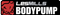 Radha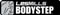 MeganKelly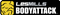 BecLiza9.30am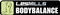 LynLynLynX-TRAINERZoricaLauren9.30amLainie9.30amMichelleSENIORS*GROUP FITNESS11.00amMarleneSENIORS*CIRCUIT CLASS9.30amMattSENIORS*GROUP FITNESS11.00amMarlene10.30amLorelleFIT-BALL CLASS*1.00pmMarlene3.15pmBec4.15pmKelly5.30pmLainieFionaBecGerard6.30pmLindaShernaBOX A CISEZoricaLinda